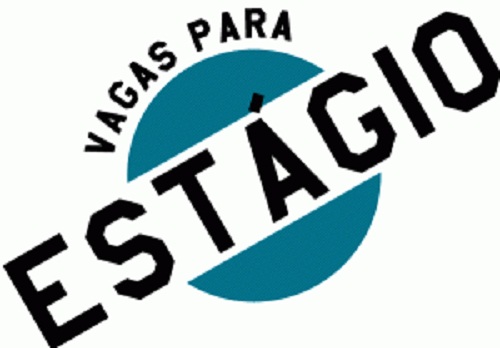 Academia Lucena -  AtibaiaPeríodo da tarde e noite. Atendemos o CIEE.
Currículos no e-mail:
heloisa.tdl@gmail.com Site da academia: academialucena.com.br
